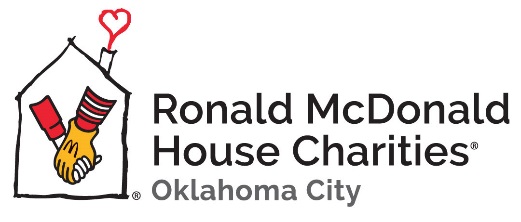 Media AdvisoryJune 8, 2020FOR IMMEDIATE RELEASE    7TH ANNUAL WALK FOR KIDS – VIRTUALLY ALL WEEK
During the pandemic, we are still serving families with hospitalized children and we are still walking.Who:	Ronald McDonald House Charities® Oklahoma City (RMHC-OKC)What:	7TH Annual Walk for KidsWhere:	Anywhere you choose When:	Through Sunday June 14, 2020	Registration is open https://secure.qgiv.com/event/walkforkidsokc/Why:	Walk for Kids supports families in a medical crisis by giving them the best medicine…each other. It costs $75.00 to house a family for one night, but our programs are provided at no charge.And that’s why we walk.Walk for Kids is a fun, family friendly event that raises funds and awareness for families served by RMHC-OKC through teams of walkers. This year it will be virtual - the activity is real, but you can walk for as long a distance and from anywhere you choose. Our families come from across the state and you can participate from your community - in your neighborhood or favorite local walking spot. You pick where, who you walk with, and when. Just remember to be safe and practice social distancing along the way. ###ABOUT RONALD McDONALD HOUSE CHARITIES® OKLAHOMA CITYRonald McDonald House Charities® (RMHC®), is a non-profit, 501 (c) (3) corporation that keeps families with sick children close to each other and the medical care their child needs when they need it most.  With a Ronald McDonald House and a Ronald McDonald Family Room in Oklahoma City, RMHC-OKC programs not only provide access to quality health care, they enable family-centered care ensuring families are fully supported and actively involved in their children’s care. For more information, visit rmhc-okc.org. 